
Agenda Item:		DDate:			June 18, 2020   Title:  	Final Review of Nominations to Fill Vacancies on Board of Education Advisory Committees Presenter: 		Ms. Emily V. Webb, Director of Board Relations Email:			Emily.Webb@doe.virginia.gov 		Phone: 804-225-2924Purpose of Presentation: Executive Summary:  Superintendent’s Memo #074-20, dated March 20, 2020 (Attachment A), announced the call for nominations to fill the advisory committee vacancies. The call for nominations was shared with school divisions, education associations, individuals who asked to be notified of the Board’s business, and others in the specialty areas of each committee. Due to the COVID-19 pandemic, the deadline for submission of nominations was extended to April 30, 2020. The Board’s advisory committees have three-year terms. Some of the Board's advisory committees require specific categories of expertise or geographic representation pursuant to state or federal law or regulation.  For all committees, the Board of Education seeks to have diverse representation among the appointees. A current roster for each advisory committee is included in Attachment B. Following the close of the nomination period, the nominations were reviewed by Virginia Department of Education staff. Persons recommended for appointment or re-appointment are selected based upon qualifications, and on the required categories for membership (if applicable). The terms will begin July 2020 and end June 2023 unless otherwise noted. The list of nominees recommended for appointment and reappointment are as follows:State Special Education Advisory CommitteeAnnie Downing  Special Education Teacher, Charlottesville City Public Schools Representing a Person with a Disability Region: 5Michael Garrison President/Owner, Values Based Mindset LLC Parent Representative from Region 6 Region: 6 Teri Morgan (Ex-officio member) Executive Director, Virginia Board for People with Disabilities Dr. Brooke Blanks (Re-appointment) Radford University Representative for Higher Education Region: 6 Margarete Jeffer (Re-appointment) Parent Representative from Region 1 Region: 1 Aaran Kelley (Re-appointment) Foster Care Specialist, Virginia Department of Social Services Region: 1 Sandi Thorpe (Re-appointment) Special Education Director, Harrisonburg City Public Schools Virginia Council of Administrators of Special Education (VCASE) Representative Region: 5 Virginia Advisory Committee for Career and Technical Education Shawn Avery President and CEO, Hampton Roads Workforce Council Career Cluster: Government and Public Administration Region: 2 Jason Daniel President, Tech Dynamism Career Cluster: Information Technology Region: 5Dr. Sukeena Stephens Assistant Supervisory Air Marshal in Charge, Federal Air Marshal Service Career Cluster: Law, Public Safety, Corrections and Security Region: 3Christina L. Clark (Re-appointment) President and CEO, Human Capabilities Solutions, LLC Career Cluster: Human Services Region: 4Marsha Lopez (Re-appointment) Teacher, Franklin County Public Schools Career Cluster: Education and Training Region: 6Daphne Martin (Re-appointment) President and CEO, Junior Achievement of Central VirginiaCareer Cluster: Business Management and Administration Region: 1 Sharon Dianne Plymire (Re-appointment) Analyst, Virginia Department of Transportation Career Cluster: Transportation, Distribution and Logistics Region: 1 Virginia Advisory Committee for the Education of the GiftedDr. Melanie LichtensteinTalent Development Specialist, Albemarle County Public SchoolsRegion: 5Dr. Cheryl LindemanAssistant Professor and retired AYGS instructorRegion: 5Felicia Lowman-SikesFacilitator of Gifted Services and NAGC micro-credential instructor, Washington County Public SchoolsRegion: 7Sarah MadukasAssistant Principal/Gifted Coordinator, Scott County SchoolsRegion: 7Advisory Board on Teacher Education and Licensure  Phillip Brandon Watt Kindergarten Teacher, Stafford County Public Schools Representing: Classroom Teacher (Elementary) Region: 3 Dr. Margaret Schimmoeller Director of Teacher Education, Randolph College Representing: Higher Education Faculty from a Teacher Preparation Program (Private) Region: 5 Dr. Paul “Andy” Cox Director of Teacher Education, The University of Virginia at Wise Representing: Higher Education Faculty from a Teacher Preparation Program (Public) Region: 7 Sarah Radcliffe Gross Parent, Richmond City Public Schools & Former President, Virginia PTA Representing: Parent Representative Region: 1 Dr. Scott A. Ziegler Assistant Superintendent for Human Resources and Talent Development, Loudoun County Public Schools Representing: School Personnel Administrator Region: 4 Dr. Jessica M. Jones Agricultural Education Teacher and FFA Advisor, Pittsylvania County Public Schools Representing: Classroom Teacher (Secondary Career and Technical Education) to Fill an Unexpired Term 7/1/19 – 6/30/22 Region: 6 Cardell C. Patillo, Jr. School Board Member, Portsmouth City Public Schools & Executive Director, Mile High Kids  Head Start Academy Representing: School Board Member to Fill an Unexpired Term 7/1/19 – 6/30/22Region: 2 Salena Paige Dickey (Re-appointment) Teacher, Fauquier County Public Schools Representing: Classroom Teacher (Middle) Region: 4 Wendy Downey (Re-appointment) Teacher, Prince William County Public Schools Representing: Classroom Teacher (Secondary) Region: 4Dr. Nancy Bradley (Re-appointment) Assistant Professor of Practice, School of Education, Virginia Tech Representing: Citizen At-Large Region: 6 Dr. Travis Burns (Re-appointment) Principal, Northumberland County Public Schools Representing: Principal Region: 3  Adult Education and Literacy Advisory Committee Rebecca Hughes Global Marketing Lead, SAP Representing: Marketing Region: 4 Roxana Mejia Director of Political Affairs, International Union of Painters and Allied Trades Representing: Manufacturing Region: 4 Paulette Johnson (Re-appointment) Assistant Director, Optimal Health Enterprise Region: 3 John Spain (Re-appointment) Project Architect/Project Manager, Glave & Holmes Architecture Region: 1 Action Requested:  Superintendent’s Recommendation: 
The Superintendent of Public Instruction recommends that the Board of Education approve the recommended nominees to fill vacancies on its advisory committees. 
Rational for Action: Board action is required on all appointments to Board advisory committees. As the term of service begins on July 1, 2020, Board action is requested at this meeting. Previous Review or Action:  
Background Information and Statutory Authority: 
Article Nine, Section 2 of the Board of Education’s bylaws states the following:Section 2.  Advisory Committees.  Advisory committees may be created by the Board for special purposes to include, but not be limited to, federal and state-mandated committees.  An advisory committee shall be composed of persons who represent the views and interests of the general public and who are known to be qualified to perform their duties.  Personnel of the Department of Education may be appointed to the committee, as members or as consultants.  Unless otherwise prescribed by state or federal law or regulations, all appointments to an advisory committee shall be made by the Board upon the recommendations of the Superintendent of Public Instruction…The Board of Education’s bylaws also specify the membership and term of service in Article Fifteen, Section 3 and 4, as follows:Section 3.  Membership.  The Board shall determine the number of members to serve on an advisory committee, and shall appoint the members of the committee, as specified in Board bylaws under Article 9, Section 2, except as provided by state or federal law or regulation.  Nominations for all vacant positions will be solicited as widely as practicable and on forms provided by the Virginia Department of Education. Members of advisory committees shall not receive compensation for their service, but may be reimbursed for travel expenses in accordance with state travel guidelines set forth by the Department of Accounts. The Board, at its discretion, may appoint a member of the Board to serve as a liaison to the advisory committee.Section 4. Term of Service.  Appointments to an advisory committee shall be for a term of three years.  Members of an advisory committee may be re-appointed, with no member serving more than two consecutive three-year terms. Any vacancies shall be filled by the Board.The Board of Education currently has five advisory committees:Advisory Board on Teacher Education and Licensure (ABTEL)	Virginia Advisory Committee for the Education of the Gifted (VACEG)State Special Education Advisory Committee (SSEAC)	Adult Education and Literacy Advisory Committee	Advisory Committee for Career & Technical Education
Timetable for Further Review/Action:
Following Board action, Department of Education staff will notify all applicants of the status of their nomination/application.
Impact on Fiscal and Human Resources: The operating expenses and other costs associated with the meetings and functions of the Board of Education’s advisory committees are provided through the Department of Education’s operating funds. Where applicable, federal funds are provided to support the expenses and the work of an advisory committee.Attachment A – Superintendent’s Memo #074-20DATE:	March 20, 2020 TO: 	Division SuperintendentsFROM: 	James F. Lane, Ed.D., Superintendent of Public InstructionSUBJECT: 	Call for Nominations for Board of Education Advisory Committees: 2020-2023 TermThe Virginia Board of Education is seeking nominees to serve a three-year term on the following advisory committees appointed by the Board:Virginia Advisory Committee for the Education of the Gifted (VACEG)State Special Education Advisory Committee (SSEAC)Adult Education and Literacy Advisory CommitteeAdvisory Committee for Teacher Education and Licensure Advisory Committee for Career and Technical Education Please note that for some of the advisory committees, specific categories of expertise or geographic representation are required by state or federal law or regulation.  For all committees, the Board of Education seeks to have diverse representation among the appointees.The current vacancies for the advisory committees are noted below. The term of service will begin July 2020 and end June 2023.Virginia Advisory Committee for the Education of the Gifted (VACEG)The Virginia Advisory Committee for the Education of the Gifted has seven vacancies. Priority consideration will be given to individuals in Regions 5, 6, 7 and 8. State Special Education Advisory Committee (SSEAC)The State Special Education Advisory Committee has two vacancies for:Parent Representative from Region 6 Person with a Disability – Priority consideration given to Region 5 Adult Education and Literacy Advisory CommitteeThe Adult Education and Literacy Advisory Committee has two vacancies. Priority consideration will be given to representatives of the following industry sectors:Manufacturing Marketing Advisory Committee for Teacher Education and Licensure (ABTEL)The Advisory Committee for Teacher Education and Licensure has seven vacancies for: Classroom Teacher (Elementary) Priority consideration will be given to a teacher from region 6.Higher Education Faculty from a Teacher Preparation Program (Private). Priority consideration will be given to representatives from Region 2, 3, 4, 5, 7 and 8. Higher Education Faculty from a Teacher Preparation Program (Public). Priority consideration will be given to representatives from Region 2, 3, 4, 6, 7 and 8. Parent representative School Personnel Administrator Classroom Teacher (Secondary Career and Technical Education) to fill an unexpired term 7/1/2019 to 6/30/2022. Priority consideration will be given to a teacher from region 6. School Board Member to fill an unexpired term 7/1/2019 to 6/30/22. Advisory Committee for Career and Technical Education The Advisory Committee for Career and Technical Education has three vacancies. Priority consideration will be given to representatives of the following industry sectors:  Government and Public Administration Information Technology Law, Public Safety, Corrections and Security Geographical regions noted above are based on the Department of Education Superintendent’s Regions.Educators, administrators, and other individuals, as well as organizations are invited to recommend nominees to fill current vacancies as noted above.  Individuals are also welcome to nominate themselves.The Board of Education’s bylaws prescribe the operation of its advisory committees as follows:Article nine, Section 2, of the bylaws states that advisory committees shall be composed of persons who represent the views and interests of the general public and who are known to be qualified to perform their duties.  Personnel of the Department of Education may be appointed to the committee, as members or as consultants.  Unless otherwise prescribed by state or federal law or regulations, all appointments to an advisory committee shall be made by the Board upon the recommendations of the Superintendent of Public Instruction.
Article fifteen, Section 3, of the bylaws states that members of advisory committee shall not receive compensation for their service, but may be reimbursed for travel expenses in accordance with state travel guidelines set forth by the Department of Accounts. 
Article fifteen, Section 4, of the bylaws states that appointments to an advisory committee shall be for a term of three years. Members of an advisory committee may be re-appointed, with no member serving more than two consecutive three-year terms.Nominations may be made by completing the attached nomination form. Please send the completed form to Emily Webb, Director for Board Relations, P. O. Box 2120, Richmond, VA 23218-2120.  Nominations may also be submitted by email at Emily.Webb@doe.virginia.gov.All nominations must be received by Friday, April 17, 2020.  (Submission deadline was extended to April 30, 2020). Questions regarding the Board of Education’s advisory committees may be addressed to Emily Webb by email at Emily.Webb@doe.virginia.gov or by phone at (804) 225-2924.JFL/evwAttachment:Nomination Form for Virginia Board of Education’s Advisory Committees (Word)Attachment B – Current Roster of Advisory CommitteesThe Advisory Board for Teacher Education and LicensureHigher Education (Private)Dr. Patricia “Tricia” Stohr-HuntChair of EducationDirector of Teacher EducationUniversity of RichmondTerm 2:  7/1/18 to 6/30/21Higher Education (Private)Dr. Holly C. GouldAssociate ProfessorSchool of Education, Leadership Studies, and CounselingTerm 2:  7/1/17 to 6/30/20Classroom Teacher (Elementary)Ms. Kate SydneyGlebe Elementary School, Arlington County Public Schools Term 2:  7/1/17 to 6/30/20Citizen At LargeDr. Nancy A. BradleyAssistant Professor, Ferrum CollegeSchool Board Member, Salem City SchoolsFerrum CollegeTerm 1:  7/1/17 to 6/30/20Business CommunityDr. Garry Wayne Carter, Jr.Manager, Training 1Newport News ShipbuildingTerm 2:  7/1/19 to 6/30/22Classroom Teacher (Elementary)Mrs. Tracey Dalton MercierStonewall Jackson Elementary School, Bristol City Public Schools Term 2:  7/1/19 to 6/30/22Classroom Teacher (Elementary) Ms. Kate Sydney Glebe Elementary School, Arlington County Public Schools Term 2: 7/1/17 t0 6/30/20 Classroom Teacher (Elementary)Ms. Charletta M. WilliamsLarrymore Elementary School, Norfolk City Public Schools Term 2:  7/1/19 to 6/30/22Classroom Teacher (Middle)Ms. Selena Paige DickeyW. C. Taylor Middle School, Fauquier County Public Schools Term 1:  7/1/17 to 6/30/20Classroom Teacher (Middle)Ms. Mary McIntyre Jack Jouette Middle School, Albemarle County Public Schools Term 1: 7/1/19 to 6/30/22 Classroom Teacher (Middle) Mr. Stephen Whitten Bluestone Middle School, Mecklenburg County Public Schools Term 1: 7/1/19 to 6/30/22 Classroom Teacher (Secondary)Ms. Wendy L. DowneySocial Studies Teacher and Department Chair, Prince William County Public Schools Term 1:  7/1/17 to 6/30/20Career and Technical EducationVACANT Classroom Teacher (Secondary)/ Special EducationMrs. Jennifer P. AndrewsExceptional Education TeacherMills Godwin High School, Henrico County Public Schools Term 1: 7/1/18 to 6/30/21 Classroom Teacher (Nonpublic School)Ms. Diane Stubbins Teacher and Curriculum Coordinator for Upper School, Fuqua School Term 1: 7/1/19 to 6/30/22 Division Superintendent Mrs. Nancy Buckner WelchDivision SuperintendentMathews County Public Schools Term 2:  7/1/19 to 6/30/22Higher Education (Public)Dr. Andrew DaireDean, School of EducationVirginia Commonwealth UniversityTerm 1: 7/1/18 to 6/30/21 Higher Education (Public)VACANT Higher Education (Private) Dr. Holly Gould Associate Professor, School of Education, Leadership Studies and Counseling University of Lynchburg Term 2: 7/1/17 to 6/30/20 Parent/Teacher AssociationMs. Kathy M. BurcherDeep Run High School PTA, Henrico County Public Schools Term 2:  7/1/17 to 6/30/20Personnel AdministrationDr. Sherry Agnew WilsonDirector of Human ResourcesChesapeake City Public SchoolsTerm 2:   7/1/17 to 6/30/20PrincipalDr. Travis BurnsPrincipal, Northumberland High School, Northumberland County Public Schools Term 1:  7/1/17 to 6/30/20School Board MemberVACANT Legislative Member – House of DelegatesThe Honorable Jeion Ward 92nd District Legislative Member – House of Delegates The Honorable Schuyler VanValkenburg 72nd District Legislative Member – SenateThe Honorable Mark J. Peake22nd District Ex-Officio Members 
State Council of Higher Education for Virginia (SCHEV)Dr. Monica OseiAssociate Director, Academic Programs and Instructional SitesVirginia Community College System (VCCS)Dr. Dan Lewis Director of Educational Program and Policy Virginia State Special Education Advisory Committee (SSEAC)*As of July 1, 2019 Meredith Barber  (Parent, Region 5)Term 1:  July 1, 2018-June 30, 2021Jill Sowers Becker, Vice Chair(Juvenile Justice)Director of Special Education and Gifted ProgramsDepartment of Juvenile JusticeTerm 2:  July 1, 2018-June 30, 2021Kendra Belcher(Transition/Vocational Education)Arlington County Public SchoolsTerm 1:  July 1, 2019-June 30, 2022Dr. Brooke Blanks(Higher Education, Region 6)Associate Professor-Radford UniversityTerm 1:  July 1, 2017-June 30, 2020Suzanne Bowers(Ex-Officio)Executive Director Parent Educational Advocacy Training Center (PEATC)Term as of September 21, 2012DaleAnna Curry(Teacher)Caroline County Public SchoolsTerm 1:  July 1, 2018-June 30, 2021Dr. Jeffrey D. Cassell(Local Superintendent)Waynesboro City Public SchoolsTerm 2:  July 1, 2019-June 30, 2022 Damon J. Garrison(Parent, Region 2)Term 2:  July 1, 2018-June 30, 2021Justin Gatling(People with Disabilities)Term 1:  July 1, 2019 – June 30, 2022Christine Germeyer, Chair(Parent, Region 4)Term 2:  July 1, 2019-June 30, 2022Ms. Margarete Hecker Jeffer, Secretary(Parent, Region 1)Term t:  July 1, 2017-June 30, 2020Catherine King(Parent, Region 6)Term 2:  July 1, 2017-June 30, 2020Heidi L. Lawyer(Ex-Officio)Executive DirectorVirginia Board for People with Disabilities (VBPD)Term as of September 21, 2012Aaran Kelly(Foster Care)Foster Care Policy SpecialistVirginia Department of Social Services (VDSS)Completing term:  October 3, 2018-June 30, 2020Matthew D. Luther, M.Ed., Member-at-Large(Agency Representative)DARS Transition CounselorTerm 2:  July 1, 2018-June 30, 2021Tashue Mason(Parent, Region 8)Term 2:  July 1, 2018-June 30, 2021Dr. Patricia Popp(Homeless Education)Term 1: October 3, 2018 June 30, 2021
Robert Schwartz(People with Disabilities, Region 4)University of VirginiaTerm 1:  July 1, 2019-June 30, 2022Regan Stiltner(Parent, Region 7)Term 1:  July 1, 2019-June 30, 2022Brian Summo, Member-at-Large(Private Schools)Rivermont School - Alleghany HighlandsTerm 2:  July 1, 2019-June 30, 2022Joan K. Sumner(Parent, Region 3)Term 2:  July 1, 2018-June 30, 2021Sandi Thorpe (Local Director of Special Education)Harrisonburg City Public SchoolsCompleting Term: July 1, 2017-June 30, 2020Cameron D. Wilmer, Member-at-Large(People with Disabilities, Region 5)Fluvanna County Public SchoolsTerm 1:  July 1, 2017-June 30, 2020Virginia Advisory Committee on Career and Technical Education
Mr. William E. “Ed” Bowman, Jr.July 1, 2019-June 30, 2022Region ISecond termPresident, W. E. Bowman Construction, Inc.Ms. Christina ClarkJuly 1, 2017-June 30, 2020Region IIIFirst termPresident/CEO, Human Capabilities Solutions, LLCMr. Morris E. Dews, Jr.July 1, 2017-June 30, 2020Region ISecond termReentry Skills Consultant for Virginia Correctional ProgramsMs. Tomeka C. Dowling, DNP, RN July 1, 2018-June 30, 2021Region VSecond term
Assistant Professor, University of Virginia School of NursingMr. Philip N. FrazierJuly 1, 2019-June 30, 2022Region IVSecond termRegional Program Manager, Virginia Paving CompanyMs. Vivian Seay GilesJuly 1, 2017-June 30, 2020Region VIIISecond termCounty Attorney-CumberlandMr. Drexel N. Harris, 
Vice Chair 2017-2018July 1, 2018-June 30, 2021Region I
Second term
Recruiting and Staffing Strategic Pipeline Advisor, Dominion EnergyMr. S. Stewart Harris, Jr.Chair 2019-2020 July 1, 2018-June 30, 2021Region IISecond termProgram Director, Advanced Integrated Manufacturing (AIM)Ms. Marsha LopezJuly 1, 2017-June 30, 2020Region VIFirst termTeacher – Teachers for Tomorrow, Franklin County Public SchoolsMs. Congetta Kelley October 1, 2019-June 30, 2022 Region 1 First Term VP of Career Development, Service Center Metals Ms. Suzanne Mallory-ParkerJuly 1, 2018-June 30, 2021Region ISecond termProgram Director, Turnaround Arts: Richmond, Richmond Public SchoolsMs. Sharon PlymireJuly 1, 2017-June 30, 2020Region IFirst termAnalyst, Virginia Department of Transportation
Ms. Daphne SwansonJuly 1, 2017-June 30, 2020Region IFirst termPresident & CEO, Junior Achievement of Central Virginia Mr. Lorin Sodell October 1, 2019-June 30, 2022 Region I First Term Business Leader for Machining and Factory Development, CCAM Dr. Paul Adams Willard, IIJuly 1, 2017-June 30, 2020Region IIISecond termContract Administrator, Defense Logistics AgencyMs. Denise TalleyJuly 1, 2017-June 30, 2020Region IIIFirst termDean of Professional and Technical Studies, Germanna Community College Dr. Brenda D. LongJuly 2008Virginia Association for Career and Technical Education (ACTE) LiaisonVirginia Advisory Committee on Adult Education and LiteracyMr. Bruce Sobczakm (Chair)Principal ConsultantSOBO Associates LLCJuly 1, 2018-June 30, 2021 (2nd Term)Dr. Rodney Berry Superintendent of Education Virginia Department of Corrections July 1, 2019-June 30, 2022 (1st Term) Ms. Tammy Dean Director of Practical Nursing Program Prince William County Public Schools July 1, 2018-June 30, 2021 (1st Term) Ms. Paulette A. JohnsonAssistant DirectorOptimal Health EnterpriseJuly 1, 2017-June 30, 2020 (1st Term)The Honorable Kaye KoryMemberHouse of Delegates of Virginia 38th DistrictJuly 1, 2017-June 30, 2020 (2nd Consecutive Term)Mr. Allan L. Melton Manager of Product TrainingThe Apprentice School July 1, 2018-June30, 2021 (1st Term) Dr. Sharon S. MullenPrincipalWilson Workforce and Rehabilitation CenterJuly 1, 2019-June 30, 2022 (2nd Term)	Ms. Ellen Moore OsborneExecutive DirectorLiteracy Volunteers of Charlottesville/Albemarle (LVCA)July 1, 2018-June 30, 2021 (2nd Term)
Mr. Duncan Quicke Coordinator, SVCC Truck Drive Training School July 1, 2019-June30, 2022 (1st Term) Ms. Linda K. SeyerAEFLA Grant Regional Program ManagerRegion 8 – Northern VirginiaJuly 1, 2017-June 30, 2020 (2nd Consecutive Term)Ms. Anna Rice-WrightState Trade Act Program ManagerVirginia Employment CommissionJuly 1, 2019-June 30, 2022(2nd Term)Mr. John SpainProject Architect/Project ManagerGlavé & Holmes ArchitectureJuly 1, 2017-June 30, 2020(1st Term)Virginia Advisory Committee on the Education of the Gifted Mr. George Fohl – Chairman Gifted Education Instructional Consultant, Chesterfield County Public Schools Region 1 Ms. Sarah Haywood – Vice Chairman Gifted Education Coordinator, York County Public SchoolsRegion 2 Ms. Mandy Barrett Co-Director of the Southwest VA Community College Governor’s School, Southwest VA Community College Region 7 Dr. Rodney Berry Superintendent of Education, Virginia Department of Corrections Region 1Ms. Rebecca Dangerfield Coordinator, Gifted Education, Radford City Public SchoolsRegion 7 Dr. Carol Carter Superintendent, King and Queen County Public Schools Region 3 Ms. Teresa Ellison School Board Member, Alleghany County Region 6 Ms. Dara Hall Parent, HarrisonburgRegion 5 Ms. Jannan Holmes School Board Member, Fredericksburg City  Region 3 Ms. Maureen Jensen Lead Coach, Facilitator of Gifted Services, Albemarle County Public Schools Region 5 Ms. Laura Kelly Supervisor of Gifted and Advanced Programs, Roanoke City Public SchoolsRegion 6 Ms. Kirsten Maloney Gifted Coordinator, Fairfax County Public SchoolsRegion 4 Ms. Melissa Powers Gifted Resource Teacher, Brunswick County Public Schools Region 8
Kimberly Kay Tupponce Gifted Resource Teacher, King and Queen County Public Schools Region 3Ms. Kimberly Waite Assistant Head of School, Richmond Montessori SchoolRegion 1 
Korri Williams Honor Program Coordinator and Teacher, Williamsburg/James City County Public Schools Region 2 Dr. Rosanna Williamson  Director, Mountain Vista Governor’s School Region 4Virginia Board of Education Agenda Item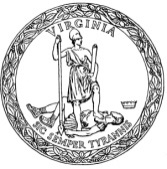 